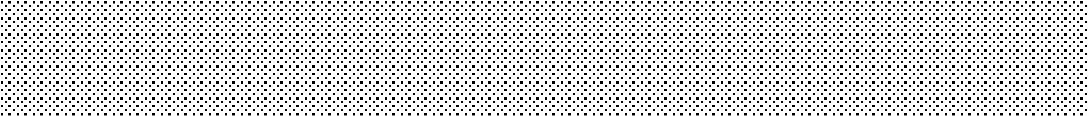 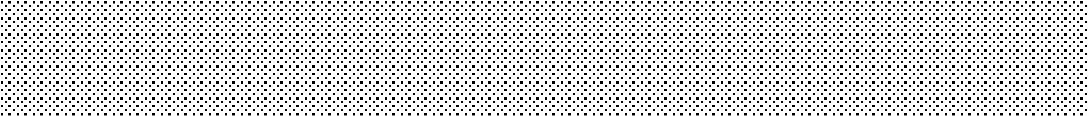 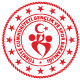 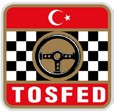 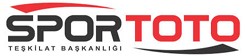 YARIŞMACIYARIŞMACISÜRÜCÜSÜRÜCÜ ADI SOYADI DOĞUM TARİHİ LİSANS NUMARASI KAN GRUBU POSTA ADRESİ TELEFON TELEFON FAX E-POSTAMEKANİKERMEKANİKERMEKANİKERMEKANİKERMEKANİKER AdıLisans NoLisans No Soyadı Doğum TarihiKategoriMiniF. JuniorF. SeniorMaster KAYIT ÜCRETİ250 TL + 100.00 TL Sigorta = 350 TL250 TL + 100.00 TL Sigorta = 350 TL250 TL + 100.00 TL Sigorta = 350 TL250 TL + 100.00 TL Sigorta = 350 TL BANKA BİLGİLERİKarya Otomobil Spor Kulübü (KAROSK)İş Bankası Turgutreis Bodrum Şubesi Hesap No: 3615 – 0308264
      IBAN: TR66 0006 4000 0013 6150 3082 64Hesap No: 2243 – 0092629 IBAN: TR93 0006 4000 0012 2430 0926 29Karya Otomobil Spor Kulübü (KAROSK)İş Bankası Turgutreis Bodrum Şubesi Hesap No: 3615 – 0308264
      IBAN: TR66 0006 4000 0013 6150 3082 64Hesap No: 2243 – 0092629 IBAN: TR93 0006 4000 0012 2430 0926 29Karya Otomobil Spor Kulübü (KAROSK)İş Bankası Turgutreis Bodrum Şubesi Hesap No: 3615 – 0308264
      IBAN: TR66 0006 4000 0013 6150 3082 64Hesap No: 2243 – 0092629 IBAN: TR93 0006 4000 0012 2430 0926 29Karya Otomobil Spor Kulübü (KAROSK)İş Bankası Turgutreis Bodrum Şubesi Hesap No: 3615 – 0308264
      IBAN: TR66 0006 4000 0013 6150 3082 64Hesap No: 2243 – 0092629 IBAN: TR93 0006 4000 0012 2430 0926 29Karting Kış Kupası 1. Ayak yarışmasına, her türlü sorumluluğu üzerime alarak girdiğimi beyan ederim. Yarış sırasında meydana gelebilecek herhangi bir kaza, yaralanma, ölüm vb. olaydan ötürü hiçbir şekilde TOSFED’I, KÖRFEZ YARIŞ PİSTİ’ni ve KARYA OTOMOBİL SPOR KULÜBÜ’nü, bu kuruluşların temsilci ve çalışanlarını, yarışmadaki tüm resmi ve gönüllü görevlileri sorumlu tutmayacağım. Yarışma sırasında geçerli olan tüm kural ve yönetmelikleri biliyorum.Yarışma esnasında tüm bu kural ve yönetmeliklerle, Spor Komiserleri'nin karar ve talimatlarına uyacağımı beyan ederim.Karting Kış Kupası 1. Ayak yarışmasına, her türlü sorumluluğu üzerime alarak girdiğimi beyan ederim. Yarış sırasında meydana gelebilecek herhangi bir kaza, yaralanma, ölüm vb. olaydan ötürü hiçbir şekilde TOSFED’I, KÖRFEZ YARIŞ PİSTİ’ni ve KARYA OTOMOBİL SPOR KULÜBÜ’nü, bu kuruluşların temsilci ve çalışanlarını, yarışmadaki tüm resmi ve gönüllü görevlileri sorumlu tutmayacağım. Yarışma sırasında geçerli olan tüm kural ve yönetmelikleri biliyorum.Yarışma esnasında tüm bu kural ve yönetmeliklerle, Spor Komiserleri'nin karar ve talimatlarına uyacağımı beyan ederim.Karting Kış Kupası 1. Ayak yarışmasına, her türlü sorumluluğu üzerime alarak girdiğimi beyan ederim. Yarış sırasında meydana gelebilecek herhangi bir kaza, yaralanma, ölüm vb. olaydan ötürü hiçbir şekilde TOSFED’I, KÖRFEZ YARIŞ PİSTİ’ni ve KARYA OTOMOBİL SPOR KULÜBÜ’nü, bu kuruluşların temsilci ve çalışanlarını, yarışmadaki tüm resmi ve gönüllü görevlileri sorumlu tutmayacağım. Yarışma sırasında geçerli olan tüm kural ve yönetmelikleri biliyorum.Yarışma esnasında tüm bu kural ve yönetmeliklerle, Spor Komiserleri'nin karar ve talimatlarına uyacağımı beyan ederim.Karting Kış Kupası 1. Ayak yarışmasına, her türlü sorumluluğu üzerime alarak girdiğimi beyan ederim. Yarış sırasında meydana gelebilecek herhangi bir kaza, yaralanma, ölüm vb. olaydan ötürü hiçbir şekilde TOSFED’I, KÖRFEZ YARIŞ PİSTİ’ni ve KARYA OTOMOBİL SPOR KULÜBÜ’nü, bu kuruluşların temsilci ve çalışanlarını, yarışmadaki tüm resmi ve gönüllü görevlileri sorumlu tutmayacağım. Yarışma sırasında geçerli olan tüm kural ve yönetmelikleri biliyorum.Yarışma esnasında tüm bu kural ve yönetmeliklerle, Spor Komiserleri'nin karar ve talimatlarına uyacağımı beyan ederim.Karting Kış Kupası 1. Ayak yarışmasına, her türlü sorumluluğu üzerime alarak girdiğimi beyan ederim. Yarış sırasında meydana gelebilecek herhangi bir kaza, yaralanma, ölüm vb. olaydan ötürü hiçbir şekilde TOSFED’I, KÖRFEZ YARIŞ PİSTİ’ni ve KARYA OTOMOBİL SPOR KULÜBÜ’nü, bu kuruluşların temsilci ve çalışanlarını, yarışmadaki tüm resmi ve gönüllü görevlileri sorumlu tutmayacağım. Yarışma sırasında geçerli olan tüm kural ve yönetmelikleri biliyorum.Yarışma esnasında tüm bu kural ve yönetmeliklerle, Spor Komiserleri'nin karar ve talimatlarına uyacağımı beyan ederim.YARIŞMACI İMZA	SÜRÜCÜ İMZAYARIŞMACI İMZA	SÜRÜCÜ İMZAYARIŞMACI İMZA	SÜRÜCÜ İMZAYARIŞMACI İMZA	SÜRÜCÜ İMZAYARIŞMACI İMZA	SÜRÜCÜ İMZALütfen kayıt formunu, 09.12.2019 Pazartesi Saat 15:00’e kadar karoskbodrum@gmail.com adresine gönderiniz.Lütfen kayıt formunu, 09.12.2019 Pazartesi Saat 15:00’e kadar karoskbodrum@gmail.com adresine gönderiniz.Lütfen kayıt formunu, 09.12.2019 Pazartesi Saat 15:00’e kadar karoskbodrum@gmail.com adresine gönderiniz.Lütfen kayıt formunu, 09.12.2019 Pazartesi Saat 15:00’e kadar karoskbodrum@gmail.com adresine gönderiniz.Lütfen kayıt formunu, 09.12.2019 Pazartesi Saat 15:00’e kadar karoskbodrum@gmail.com adresine gönderiniz.